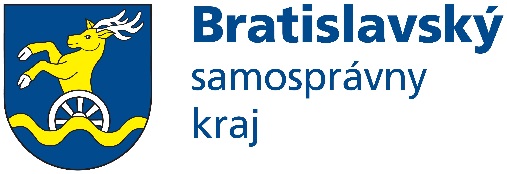 Vďaka dotácii z BSK sa nám podarilo zrealizovať:Projekt podpora údržby a opráv ciest: „Oprava ciest“Rekonštrukcia chodníka ul. Na hrádziVýška dotácie: 40.000,00 €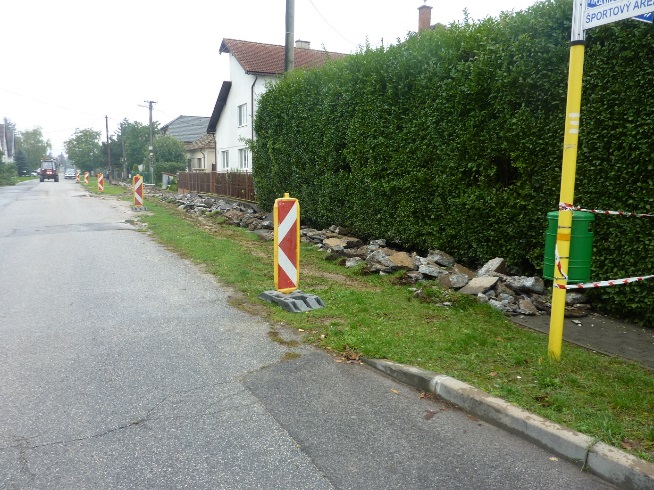 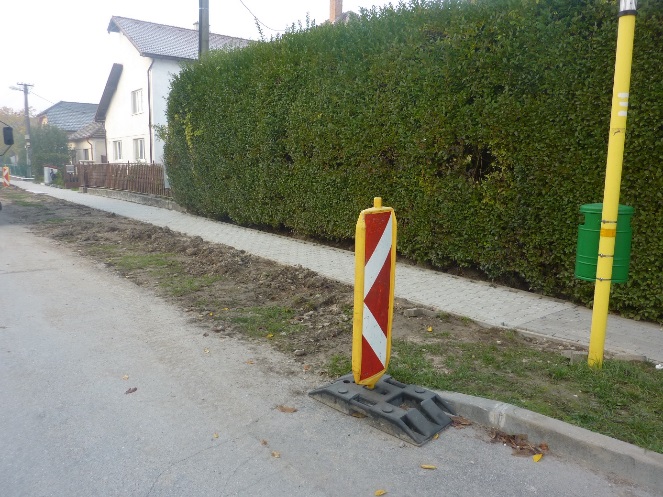 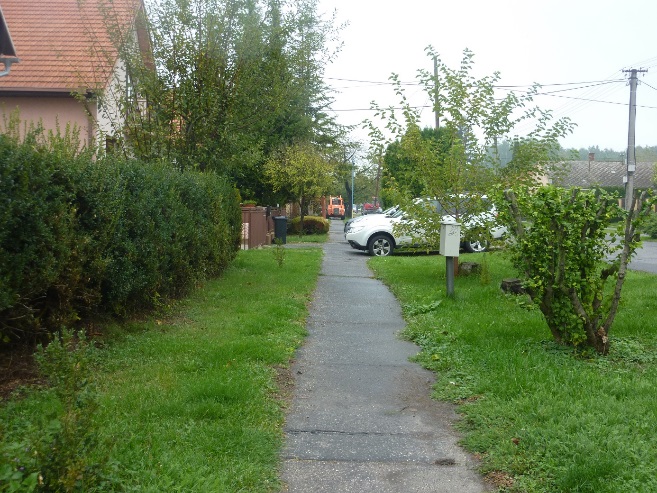 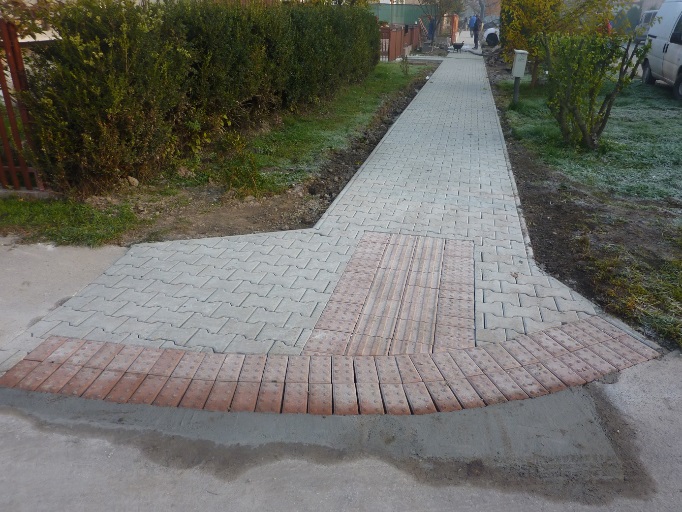 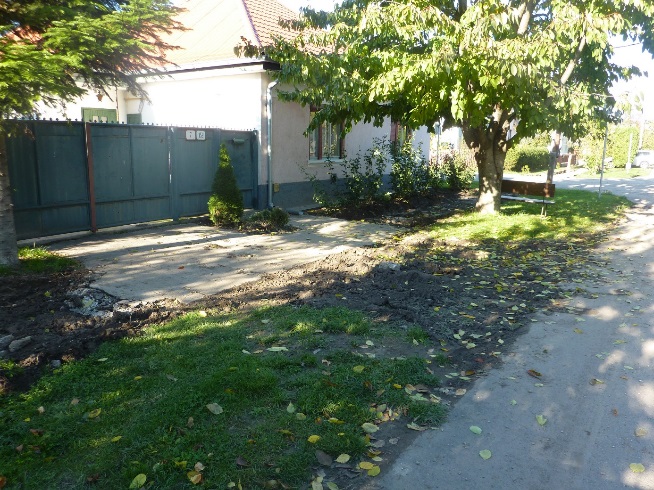 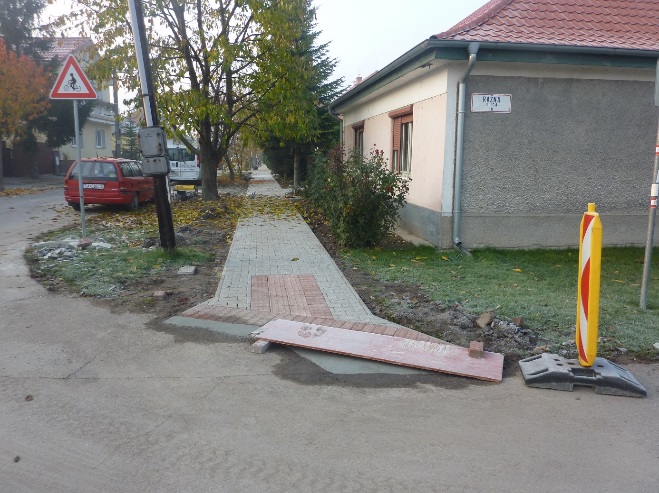 